[def:Messages] Messages:forEach][def:CostMethod = 0][else]:if]:forEach][def:Pending]:if] [def:EndMonth=12]:if]IMPORTANT INFORMATION ABOUT YOUR STATEMENTINVESTMENT RESPONSIBILITYYou, in conjunction with your Financial Representative, have sole authority and discretion to manage the investment of all assets in your account. As a DIRECTED trustee or custodian, Windward Trust (WINC) processes your instructions or those of your Financial Representative and provides account reporting and recordkeeping services. WINC does not give investment, tax, or legal advice, provide retail investment products, perform independent asset valuations or appraisals, or maintain an agency relationship with your Financial Representative. WINC is not responsible for the performance of your assets.CUSTODY OF ASSETSWINC may consolidate the information it receives from your Financial Representative, brokerage firm, or other asset sponsors to report all assets held in your account. WINC may not necessarily have physical custody of all assets listed on this Account Statement. Assets may be held at the asset sponsor, a brokerage firm, WINC, or another designated entity. STATEMENT REVIEW PERIODYour statement is a comprehensive summary of your account holdings and activity for the Statement Period indicated. Please review the entire statement for accuracy. Any discrepancies should be documented in writing and sent to us within 90 days of receipt of this statement. If written notice of any discrepancies is not received within 90 days, WINC shall be relieved of any and all liability for the accuracy of data reported in the statement.  This statement is based upon all settled activity in your account.ACCOUNT INVESTMENTS & ASSET VALUE REPORTING POLICYThe Account Summary portion of your statement is separated into different categories. The following guidelines may apply.A total value for all holdings (by category) is listed in the “Account Review” portion of this statement. This Account Statement and the values reported herein should not be used as the basis for making, retaining, or disposing of an investment.Individual values for securities that have publicly-quoted prices are reported solely based on such quotes prices obtained from a quotation service or other source generally available to the public. WINC does not guarantee the accuracy of prices obtained from quotation services or other sources. Prices may not reflect current fair market value and/or may not be readily marketable or redeemable at the prices show. Prices received from pricing vendors are generally based on current market quotes, but when such quotes are not available the pricing vendors use a variety of techniques to estimate value. These estimates, particularly for fixed income securities, may be based on certain minimum principal amounts (e.g. $1 million) and may not reflect all of the factors that affect the value of the security, including liquidity risk. The prices provided are not firm bids or offers. Certain securities may reflect "N/A" or "unavailable" where the price for such security is generally not available from a pricing source. The Market Value of a security, including those priced at par value, may differ from its purchase price and may not closely reflect the value at which the security may be sold or purchased based on various market factors. Investment decisions should be made only after consulting your Financial Representative.The frequency with which WINC updates prices depends upon the asset type and frequency with which asset sponsors provide updated valuation information. This means that a price might be updated monthly, quarterly, semiannually, annually, or other schedule. This may also mean that while the number of shares or transaction activity of an asset in the account may have been updated, the price of the security may not have been updated.Values for alternative investments such as direct participation program securities (e.g., partnerships, limited liability companies, and real estate trusts which are not listed on any exchange), commodity pools, private equity, private debt and hedge funds are generally illiquid investments and their current values will be different from the purchase price. Unless otherwise indicated, the values shown on this statement for such investments have been provided by the management, administrator or sponsor of each program, or a third-party vendor without independent verification by WINC. Values on this statement represent an estimate of the value of the investor's participation in the program, as of a date no greater than 18 months from the date of this statement. Therefore the estimated values shown herein may not necessarily reflect actual market values or be realized upon liquidation. If an estimated value is not provided, accurate valuation information is not available.WINC does not conduct appraisals of assets and does not seek to verify the prices or values provided to it. The reported value of any asset may differ materially from its actual value. WINC does not guarantee the accuracy of reported values or whether the Account Owner will be able to obtain the reported value in the event of a sale, redemption, or surrender.Mutual funds and other assets sometimes pay dividends or distribute income on or shortly before month or quarter end. Such transactions generally will not be reflected on the Account Statement until the month or quarter in which WINC receives payment and/or confirmation from the asset sponsor verifying the transaction and updated share position, which could be the month or quarter following the record and/or payment date of the income.FDIC InsuranceUninvested cash deposits held in your account (which are not considered investments in the account) are on deposit with one or more third-party FDIC-insured commercial financial institutions that are categorized by the FDIC as “well capitalized”. Such cash deposits are insured by the FDIC through such commercial institution(s) to the legal limit per depositor. Investments in your account are not insured by the FDIC; are not deposits or obligations of and are not guaranteed by WINC; and are subject to investment risk, including the possible loss of your entire investment.ACCOUNT TRANSACTIONSThe amount listed with each transaction may not represent funds actually received into your account. It may represent the dollar value of a transaction that affects only asset shares in your account. The liability of WINC to make payment from your account at all times is limited to available liquid assets in the account.In addition, many assets do not generate a physical certificate. Before selling an asset in your account, you and/or your Financial Representative should check with the designated brokerage firm or WINC to determine the custody of your asset (s). By determining the custody of an asset before a transaction or confirmation is received by WINC, we are able to reduce processing time and ensure proper asset delivery, if applicable.TAX INFORMATIONPlease note that WINC does not give tax advice, does not guarantee, and is not responsible for any final tax results.  It is the responsibility of the account owner to comply with U.S. tax regulations. While we offer tax information in the form of resources, WINC is not trained to provide tax advice and disclaims all liability stemming from the misinterpretation or misuse of the resources offered.[def:TrustType != 8]Please note that dividends and other distributions sometimes must be reclassified by the issuer.  This information is not typically made available by the issuer until the following year, normally by February 15th.   As a result these calculations may be restated on a monthly basis through February of the following year and the values shown are estimates.  If this is a taxable account, we will provide you a separate Tax Reporting Statement by February 15th of the following year, and may be required to provide a corrected Tax Reporting Statement if an issuer supplies reclassification information after that statement is sent to you.  Please, DO NOT RELY ON THIS STATEMENT FOR TAX REPORTING PURPOSES AS IT RELATES TO FORM 1099-B, 1099-DIV, 1099-INT, or 1099-R.[else]Please note that the Maximum Contribution Limit and Required Minimum Distribution shown above are provided as a courtesy, but your actual contribution limit and RMD may be higher or lower based on your income, activity in other retirement accounts, and other information that is not known to WINC.  The account owner is responsible for determining their own contribution limits and distribution requirements.  Please consult with a tax professional or see IRS Publication 590 for more information.If this is a year-end statement, this statement will serve as your IRS Form 5498 – IRA Contribution Information OMB No. 1545-0747.:if]LevelSecurityMessage[def:Messages][def:Level][def:Security][def:Message]:if]Account Profile[def:BinNumber][def:ToDate] Financial Representative [def:TPANumber]Financial Representative [def:TPANumber][def:PlanName][def:AcctAddress]Account Type:  [def:OwnerTypeDesc]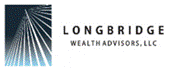 [if[def:ContactName]:if][def:TPAName][def:TPAAddress][ifPhone:  [def:ContactPhone]:if][def:PlanName][def:AcctAddress]Account Type:  [def:OwnerTypeDesc][EntityType = 5]Financial Advice is provided through Windward Financial Management, Inc. (MAFM), a Registered Investment Adviser.:if][EntityType = 5]Financial Advice is provided through Windward Financial Management, Inc. (MAFM), a Registered Investment Adviser.:if]Account AllocationAccount Summary[def:EndValue > 0]:if]Change in Account Value SummaryTax Summary:if] Asset ReviewAsset ReviewAsset ReviewAsset ReviewAsset ReviewThis Asset Review shows the assets in the account based on all settled activity as of the end of the reporting period.  This Asset Review shows the assets in the account based on all settled activity as of the end of the reporting period.  This Asset Review shows the assets in the account based on all settled activity as of the end of the reporting period.  This Asset Review shows the assets in the account based on all settled activity as of the end of the reporting period.  This Asset Review shows the assets in the account based on all settled activity as of the end of the reporting period.  Shares / UnitsDescriptionTickerPriceMarket Value[def:AssetTypes][def:AssetTypeDesc][def:AssetTypes][def:AssetTypeDesc][def:AssetTypes][def:AssetTypeDesc][def:AssetTypes][def:AssetTypeDesc][def:AssetTypes][def:AssetTypeDesc]pos[def:EndShares][def:SecurityDesc][def:Ticker][def:EndPrice][def:EndValue]:forEach] :forEach] :forEach] :forEach] :forEach] :forEach]:forEach]:forEach]:forEach]:forEach]Total[${EndValue}]Asset ReviewAsset ReviewAsset ReviewAsset ReviewAsset ReviewAsset ReviewThis Asset Review shows the assets in the account based on all settled activity as of the end of the reporting period.  The Capital Invested column represents the capital used to acquire the asset and excludes the value of any distributions that were reinvested.  The difference between the Market Value and Capital Invested columns provides an approximation of the combined asset appreciation and income generated from the asset over its entire holding period.  However it does not take into account any cash dividends or distributions generated by the asset.  The Capital Invested is provided for informational purposes only and does not represent actual cost basis or any return of capital adjustments received, and should not be used for tax planning purposes.This Asset Review shows the assets in the account based on all settled activity as of the end of the reporting period.  The Capital Invested column represents the capital used to acquire the asset and excludes the value of any distributions that were reinvested.  The difference between the Market Value and Capital Invested columns provides an approximation of the combined asset appreciation and income generated from the asset over its entire holding period.  However it does not take into account any cash dividends or distributions generated by the asset.  The Capital Invested is provided for informational purposes only and does not represent actual cost basis or any return of capital adjustments received, and should not be used for tax planning purposes.This Asset Review shows the assets in the account based on all settled activity as of the end of the reporting period.  The Capital Invested column represents the capital used to acquire the asset and excludes the value of any distributions that were reinvested.  The difference between the Market Value and Capital Invested columns provides an approximation of the combined asset appreciation and income generated from the asset over its entire holding period.  However it does not take into account any cash dividends or distributions generated by the asset.  The Capital Invested is provided for informational purposes only and does not represent actual cost basis or any return of capital adjustments received, and should not be used for tax planning purposes.This Asset Review shows the assets in the account based on all settled activity as of the end of the reporting period.  The Capital Invested column represents the capital used to acquire the asset and excludes the value of any distributions that were reinvested.  The difference between the Market Value and Capital Invested columns provides an approximation of the combined asset appreciation and income generated from the asset over its entire holding period.  However it does not take into account any cash dividends or distributions generated by the asset.  The Capital Invested is provided for informational purposes only and does not represent actual cost basis or any return of capital adjustments received, and should not be used for tax planning purposes.This Asset Review shows the assets in the account based on all settled activity as of the end of the reporting period.  The Capital Invested column represents the capital used to acquire the asset and excludes the value of any distributions that were reinvested.  The difference between the Market Value and Capital Invested columns provides an approximation of the combined asset appreciation and income generated from the asset over its entire holding period.  However it does not take into account any cash dividends or distributions generated by the asset.  The Capital Invested is provided for informational purposes only and does not represent actual cost basis or any return of capital adjustments received, and should not be used for tax planning purposes.This Asset Review shows the assets in the account based on all settled activity as of the end of the reporting period.  The Capital Invested column represents the capital used to acquire the asset and excludes the value of any distributions that were reinvested.  The difference between the Market Value and Capital Invested columns provides an approximation of the combined asset appreciation and income generated from the asset over its entire holding period.  However it does not take into account any cash dividends or distributions generated by the asset.  The Capital Invested is provided for informational purposes only and does not represent actual cost basis or any return of capital adjustments received, and should not be used for tax planning purposes.Shares / UnitsDescriptionTickerPriceMarket ValueCapital Invested[def:AssetTypes][def:AssetTypeDesc][def:AssetTypes][def:AssetTypeDesc][def:AssetTypes][def:AssetTypeDesc][def:AssetTypes][def:AssetTypeDesc]pos[def:EndShares][def:SecurityDesc][def:Ticker][def:EndPrice][def:EndValue][def:AssetType} != 0][def:EndReinvBasis]:if]:forEach] :forEach] :forEach] :forEach] :forEach]:forEach]:forEach]:forEach]Total[${EndValue}]Change in Account Value ReviewChange in Account Value ReviewChange in Account Value ReviewChange in Account Value ReviewChange in Account Value ReviewChange in Account Value ReviewChange in Account Value ReviewChange in Account Value ReviewThis Change in Account Value Review shows, by asset, how activity and market appreciation affected the value of the account during the reporting period.  The Activity Value column represents income, expenses and capital changes in the account during the period.  The Appreciation from Activity column represents the difference between the proceeds received from the sale of assets during the period and the value of those assets at the beginning of the period (or the acquisition value if purchased during the period).  The Appreciation from Positions column represents the difference between the value of assets held at the end of the period and the value of those assets at the beginning of the period (or the acquisition value if purchased during the period).This Change in Account Value Review shows, by asset, how activity and market appreciation affected the value of the account during the reporting period.  The Activity Value column represents income, expenses and capital changes in the account during the period.  The Appreciation from Activity column represents the difference between the proceeds received from the sale of assets during the period and the value of those assets at the beginning of the period (or the acquisition value if purchased during the period).  The Appreciation from Positions column represents the difference between the value of assets held at the end of the period and the value of those assets at the beginning of the period (or the acquisition value if purchased during the period).This Change in Account Value Review shows, by asset, how activity and market appreciation affected the value of the account during the reporting period.  The Activity Value column represents income, expenses and capital changes in the account during the period.  The Appreciation from Activity column represents the difference between the proceeds received from the sale of assets during the period and the value of those assets at the beginning of the period (or the acquisition value if purchased during the period).  The Appreciation from Positions column represents the difference between the value of assets held at the end of the period and the value of those assets at the beginning of the period (or the acquisition value if purchased during the period).This Change in Account Value Review shows, by asset, how activity and market appreciation affected the value of the account during the reporting period.  The Activity Value column represents income, expenses and capital changes in the account during the period.  The Appreciation from Activity column represents the difference between the proceeds received from the sale of assets during the period and the value of those assets at the beginning of the period (or the acquisition value if purchased during the period).  The Appreciation from Positions column represents the difference between the value of assets held at the end of the period and the value of those assets at the beginning of the period (or the acquisition value if purchased during the period).This Change in Account Value Review shows, by asset, how activity and market appreciation affected the value of the account during the reporting period.  The Activity Value column represents income, expenses and capital changes in the account during the period.  The Appreciation from Activity column represents the difference between the proceeds received from the sale of assets during the period and the value of those assets at the beginning of the period (or the acquisition value if purchased during the period).  The Appreciation from Positions column represents the difference between the value of assets held at the end of the period and the value of those assets at the beginning of the period (or the acquisition value if purchased during the period).This Change in Account Value Review shows, by asset, how activity and market appreciation affected the value of the account during the reporting period.  The Activity Value column represents income, expenses and capital changes in the account during the period.  The Appreciation from Activity column represents the difference between the proceeds received from the sale of assets during the period and the value of those assets at the beginning of the period (or the acquisition value if purchased during the period).  The Appreciation from Positions column represents the difference between the value of assets held at the end of the period and the value of those assets at the beginning of the period (or the acquisition value if purchased during the period).This Change in Account Value Review shows, by asset, how activity and market appreciation affected the value of the account during the reporting period.  The Activity Value column represents income, expenses and capital changes in the account during the period.  The Appreciation from Activity column represents the difference between the proceeds received from the sale of assets during the period and the value of those assets at the beginning of the period (or the acquisition value if purchased during the period).  The Appreciation from Positions column represents the difference between the value of assets held at the end of the period and the value of those assets at the beginning of the period (or the acquisition value if purchased during the period).This Change in Account Value Review shows, by asset, how activity and market appreciation affected the value of the account during the reporting period.  The Activity Value column represents income, expenses and capital changes in the account during the period.  The Appreciation from Activity column represents the difference between the proceeds received from the sale of assets during the period and the value of those assets at the beginning of the period (or the acquisition value if purchased during the period).  The Appreciation from Positions column represents the difference between the value of assets held at the end of the period and the value of those assets at the beginning of the period (or the acquisition value if purchased during the period).TickerDescriptionDescriptionBeginning ValueActivity ValueAppreciation from ActivityAppreciation from PositionsEnding Value[def:AssetType != 0][def:AssetTypeDesc][def:AssetType != 0][def:AssetTypeDesc][def:AssetType != 0][def:AssetTypeDesc][def:AssetType != 0][def:AssetTypeDesc]pos[def:Ticker][def:SecurityDesc][def:SecurityDesc][def:BegValue][def:Cost\"))][def:MktMkt\"))][def:UnrealGL] [def:EndValue]:forEach] :forEach] :forEach]:forEach]Investments TotalInvestments TotalbegInv[def:Cost\"))][def:MktMkt\"))]unrealendInvCashCashbegInv[def:Cost\"))]endInvAccount TotalAccount TotalbegInvbegInv[def:MktMkt\"))]unrealendInvActivity ReviewActivity ReviewActivity ReviewActivity ReviewActivity ReviewActivity ReviewActivity ReviewThis Activity Review shows the cash and investment activity in the account that settled during reporting period.  This Activity Review shows the cash and investment activity in the account that settled during reporting period.  This Activity Review shows the cash and investment activity in the account that settled during reporting period.  This Activity Review shows the cash and investment activity in the account that settled during reporting period.  This Activity Review shows the cash and investment activity in the account that settled during reporting period.  This Activity Review shows the cash and investment activity in the account that settled during reporting period.  This Activity Review shows the cash and investment activity in the account that settled during reporting period.  DateDate[x][x]Shares / UnitsPriceValueCashforLedger newGroupsetGroup[def:CategoryGroup] :if]forLedger newGroupsetGroup[def:CategoryGroup] :if]forLedger newGroupsetGroup[def:CategoryGroup] :if]forLedger newGroupsetGroup[def:CategoryGroup] :if]forLedger newGroupsetGroup[def:CategoryGroup] :if]forLedger newGroupsetGroup[def:CategoryGroup] :if]forLedger newGroupsetGroup[def:CategoryGroup] :if]newCat[def:CategoryName]setCat[def:CategoryName]setCat[def:CategoryName]setCat[def:CategoryName]setCat[def:CategoryName]setCat[def:CategoryName]setCat:if][def:PostDate]:if][def:PostDate][def:ReasonCodeDesc][def:Shares][def:Price][def:Cost][def:Cash][def:Info][def:MktMkt} != 0]Realized Appreciation (Depreciation) in Period of [def:MktMkt]:if] [def:RealizedGL} != 0]Realized Gain (Loss) of [def:RealizedGL]:if][def:Info][def:MktMkt} != 0]Realized Appreciation (Depreciation) in Period of [def:MktMkt]:if] [def:RealizedGL} != 0]Realized Gain (Loss) of [def:RealizedGL]:if][def:Info][def:MktMkt} != 0]Realized Appreciation (Depreciation) in Period of [def:MktMkt]:if] [def:RealizedGL} != 0]Realized Gain (Loss) of [def:RealizedGL]:if][def:Info][def:MktMkt} != 0]Realized Appreciation (Depreciation) in Period of [def:MktMkt]:if] [def:RealizedGL} != 0]Realized Gain (Loss) of [def:RealizedGL]:if][def:Info][def:MktMkt} != 0]Realized Appreciation (Depreciation) in Period of [def:MktMkt]:if] [def:RealizedGL} != 0]Realized Gain (Loss) of [def:RealizedGL]:if]Pending Activity ReviewPending Activity ReviewPending Activity ReviewPending Activity ReviewPending Activity ReviewThis Pending Activity Review shows the investment activity in the account that has been ordered prior to the ending date of the reporting period, but has not settled.  This Pending Activity Review shows the investment activity in the account that has been ordered prior to the ending date of the reporting period, but has not settled.  This Pending Activity Review shows the investment activity in the account that has been ordered prior to the ending date of the reporting period, but has not settled.  This Pending Activity Review shows the investment activity in the account that has been ordered prior to the ending date of the reporting period, but has not settled.  This Pending Activity Review shows the investment activity in the account that has been ordered prior to the ending date of the reporting period, but has not settled.  Trade DateExpected SettlementShares / UnitsCash[def:Pending][def:TradeDate][def:PostDate][def:ReasonCodeDesc][def:Shares][def:Cash][def:Info]:forEach]:forEach]:forEach]:forEach]:forEach]PRIVACY NOTICEWHAT DOES WINDWARD CAPITAL GROUP OF COMPANIES AND ASSOCIATES DO WITH YOUR PERSONAL INFORMATION?WHAT DOES WINDWARD CAPITAL GROUP OF COMPANIES AND ASSOCIATES DO WITH YOUR PERSONAL INFORMATION?WHAT DOES WINDWARD CAPITAL GROUP OF COMPANIES AND ASSOCIATES DO WITH YOUR PERSONAL INFORMATION?WHAT DOES WINDWARD CAPITAL GROUP OF COMPANIES AND ASSOCIATES DO WITH YOUR PERSONAL INFORMATION?Why?Financial companies choose how they share your personal information.  Federal law gives consumers the right to limit some but not all sharing.  Federal law also requires us to tell you how we collect, share, and protect your personal information.  Please read this notice carefully to understand what we do.Financial companies choose how they share your personal information.  Federal law gives consumers the right to limit some but not all sharing.  Federal law also requires us to tell you how we collect, share, and protect your personal information.  Please read this notice carefully to understand what we do.Financial companies choose how they share your personal information.  Federal law gives consumers the right to limit some but not all sharing.  Federal law also requires us to tell you how we collect, share, and protect your personal information.  Please read this notice carefully to understand what we do.Financial companies choose how they share your personal information.  Federal law gives consumers the right to limit some but not all sharing.  Federal law also requires us to tell you how we collect, share, and protect your personal information.  Please read this notice carefully to understand what we do.What?The types of personal information we collect and share depends on the product or service you have with us.  This information can include:Social Security Number and Name/AddressFinancial Information and Investment ObjectivesSuitability Information and Investment ExperienceWhen you are no longer our customer, we continue to share your information as described in this notice.The types of personal information we collect and share depends on the product or service you have with us.  This information can include:Social Security Number and Name/AddressFinancial Information and Investment ObjectivesSuitability Information and Investment ExperienceWhen you are no longer our customer, we continue to share your information as described in this notice.The types of personal information we collect and share depends on the product or service you have with us.  This information can include:Social Security Number and Name/AddressFinancial Information and Investment ObjectivesSuitability Information and Investment ExperienceWhen you are no longer our customer, we continue to share your information as described in this notice.The types of personal information we collect and share depends on the product or service you have with us.  This information can include:Social Security Number and Name/AddressFinancial Information and Investment ObjectivesSuitability Information and Investment ExperienceWhen you are no longer our customer, we continue to share your information as described in this notice.How?All financial companies need to share customer’s personal information to run their everyday business.  In the section below, we list the reasons financial companies can share their customer’s personal information; the reasons Mind Atlantic chooses to share; and whether you can limit this sharing.All financial companies need to share customer’s personal information to run their everyday business.  In the section below, we list the reasons financial companies can share their customer’s personal information; the reasons Mind Atlantic chooses to share; and whether you can limit this sharing.All financial companies need to share customer’s personal information to run their everyday business.  In the section below, we list the reasons financial companies can share their customer’s personal information; the reasons Mind Atlantic chooses to share; and whether you can limit this sharing.All financial companies need to share customer’s personal information to run their everyday business.  In the section below, we list the reasons financial companies can share their customer’s personal information; the reasons Mind Atlantic chooses to share; and whether you can limit this sharing.Reasons we can share your personal informationReasons we can share your personal informationReasons we can share your personal informationDoes Windward share?Can you limit this sharing?For our everyday business purposes –Such as to process your transactions, maintain your account(s), respond to court orders and legal investigations, or report to credit bureausFor our everyday business purposes –Such as to process your transactions, maintain your account(s), respond to court orders and legal investigations, or report to credit bureausFor our everyday business purposes –Such as to process your transactions, maintain your account(s), respond to court orders and legal investigations, or report to credit bureausYESNOFor our marketing purposes –To offer our products and services to youFor our marketing purposes –To offer our products and services to youFor our marketing purposes –To offer our products and services to youYESNOFor joint marketing with other financial companiesFor joint marketing with other financial companiesFor joint marketing with other financial companiesNON/AFor our affiliates’ everyday business purposes –Information about your transactions and experienceFor our affiliates’ everyday business purposes –Information about your transactions and experienceFor our affiliates’ everyday business purposes –Information about your transactions and experienceYESNOFor our affiliates’ everyday business purposes –Information about your creditworthinessFor our affiliates’ everyday business purposes –Information about your creditworthinessFor our affiliates’ everyday business purposes –Information about your creditworthinessNON/AFor nonaffiliates to market to youFor nonaffiliates to market to youFor nonaffiliates to market to youNON/AQuestions?Call 303-499-2544 or go to www.windward.netCall 303-499-2544 or go to www.windward.netCall 303-499-2544 or go to www.windward.netCall 303-499-2544 or go to www.windward.netWho we areWho we areWho we areWho we areWho we areWho is providing this notice?Who is providing this notice?Windward Capital Group, Inc., Windward Trust Company, Windward Capital Corp., Windward Finanaical Management, Inc., Humongous Insurance, Inc., Contoso Capital Corporation, GUI/Contoso Capital Corporation, Windward Securities Partnership, Prestigious Sounding Name, Windward Properties Corporation and Brandenburg, McCrimmon & Fox Associates.Windward Capital Group, Inc., Windward Trust Company, Windward Capital Corp., Windward Finanaical Management, Inc., Humongous Insurance, Inc., Contoso Capital Corporation, GUI/Contoso Capital Corporation, Windward Securities Partnership, Prestigious Sounding Name, Windward Properties Corporation and Brandenburg, McCrimmon & Fox Associates.Windward Capital Group, Inc., Windward Trust Company, Windward Capital Corp., Windward Finanaical Management, Inc., Humongous Insurance, Inc., Contoso Capital Corporation, GUI/Contoso Capital Corporation, Windward Securities Partnership, Prestigious Sounding Name, Windward Properties Corporation and Brandenburg, McCrimmon & Fox Associates.What we doWhat we doWhat we doWhat we doWhat we doHow does Windward protect my personal information?How does Windward protect my personal information?To protect your personal information from unauthorized access and use, we use security measures that comply with federal law.  These measures include computer safeguards and secured files and buildings.To protect your personal information from unauthorized access and use, we use security measures that comply with federal law.  These measures include computer safeguards and secured files and buildings.To protect your personal information from unauthorized access and use, we use security measures that comply with federal law.  These measures include computer safeguards and secured files and buildings.How does Windward collect my personal information?How does Windward collect my personal information?We collect your personal information, for example when you: open an account or transfer an accountupdate your account or transact in your accountOr from your financial representative or other authorized agent providing information regarding your preferences.We collect your personal information, for example when you: open an account or transfer an accountupdate your account or transact in your accountOr from your financial representative or other authorized agent providing information regarding your preferences.We collect your personal information, for example when you: open an account or transfer an accountupdate your account or transact in your accountOr from your financial representative or other authorized agent providing information regarding your preferences.Why can’t I limit all sharing?Why can’t I limit all sharing?Federal law gives you the right to limit onlysharing for affiliates’ everyday business purposes – information about your creditworthinessaffiliates from using your information to market to yousharing for nonaffiliates to market to youState laws and individual companies may give you additional rights to limit sharing.Federal law gives you the right to limit onlysharing for affiliates’ everyday business purposes – information about your creditworthinessaffiliates from using your information to market to yousharing for nonaffiliates to market to youState laws and individual companies may give you additional rights to limit sharing.Federal law gives you the right to limit onlysharing for affiliates’ everyday business purposes – information about your creditworthinessaffiliates from using your information to market to yousharing for nonaffiliates to market to youState laws and individual companies may give you additional rights to limit sharing.DefinitionsDefinitionsDefinitionsDefinitionsDefinitionsAffiliatesAffiliatesCompanies related by common ownership or control.  They can be financial and nonfinancial companies.  These are:  Windward Capital Group, Inc., Windward Capital Corporation, Windward Financial Management, Inc., Windward Trust Company, Humongous Insurance, Inc., GUI/Contoso.Companies related by common ownership or control.  They can be financial and nonfinancial companies.  These are:  Windward Capital Group, Inc., Windward Capital Corporation, Windward Financial Management, Inc., Windward Trust Company, Humongous Insurance, Inc., GUI/Contoso.Companies related by common ownership or control.  They can be financial and nonfinancial companies.  These are:  Windward Capital Group, Inc., Windward Capital Corporation, Windward Financial Management, Inc., Windward Trust Company, Humongous Insurance, Inc., GUI/Contoso.NonaffiliatesNonaffiliatesCompanies not related by common ownership or control.  They can be financial and nonfinancial companies.Our nonaffiliated service providers are obligated to keep the personal information we share with them confidential and use it only to provide services specified by Windward. **Companies not related by common ownership or control.  They can be financial and nonfinancial companies.Our nonaffiliated service providers are obligated to keep the personal information we share with them confidential and use it only to provide services specified by Windward. **Companies not related by common ownership or control.  They can be financial and nonfinancial companies.Our nonaffiliated service providers are obligated to keep the personal information we share with them confidential and use it only to provide services specified by Windward. **Joint marketingJoint marketingA formal agreement between nonaffiliated financial companies that together market financial products or services to you.Windward does not share personal information with unaffiliated third parties for use in marketing their products or servicesA formal agreement between nonaffiliated financial companies that together market financial products or services to you.Windward does not share personal information with unaffiliated third parties for use in marketing their products or servicesA formal agreement between nonaffiliated financial companies that together market financial products or services to you.Windward does not share personal information with unaffiliated third parties for use in marketing their products or servicesOther important informationOther important informationOther important informationOther important informationOther important information**If you conduct business with Windward through a nonaffiliated investment professional, we may exchange information we collect with your investment professional or with others they may authorize.**If you conduct business with Windward through a nonaffiliated investment professional, we may exchange information we collect with your investment professional or with others they may authorize.**If you conduct business with Windward through a nonaffiliated investment professional, we may exchange information we collect with your investment professional or with others they may authorize.**If you conduct business with Windward through a nonaffiliated investment professional, we may exchange information we collect with your investment professional or with others they may authorize.**If you conduct business with Windward through a nonaffiliated investment professional, we may exchange information we collect with your investment professional or with others they may authorize.